Название, сорт  ЯБЛОНИ НА ВЕСНУ 2024Г.ОписаниеЦенаШтКороб № Яблоня Хоней Крисп -ЗИМНЕЕ-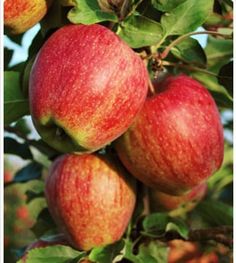 Плоды большие или очень большие (170-260 г);Обладает освежающе сладким, с кислыми нотками, вкусом и лёгким ароматом; Зимнего срока созревания - последние числа сентября, рекомендуется дать яблокам "вылежаться" до ноября;9904Яблоня Северный синап  -ЗИМНЕЕ-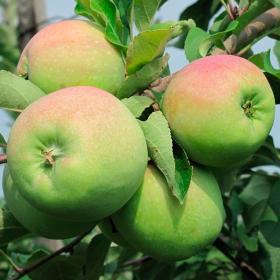 Позднезимнее, плоды достигают зрелости к началу октября.Плоды этого дерева имеют кисло-сладкий, слегка пряный вкус. Внутри скрывается сочная, белая мякоть, которая обладает мелкозернистой структурой.99041НЯблоня ЛОБО   --ЗИМНЕЕ--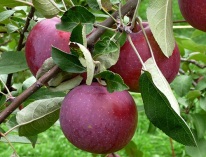 Сорт зимнего срока потребления. Скороплодный. Плоды крупные, реже средней величины, округло-конической формы, имеют сильный восковой налет. Поверхность гладкая.  Плоды КРАСНЫЕ , сочные, приятного кисло-сладкого вкуса. Сорт урожайный800+9902+4Яблоня Яблочный Спас (летнее) 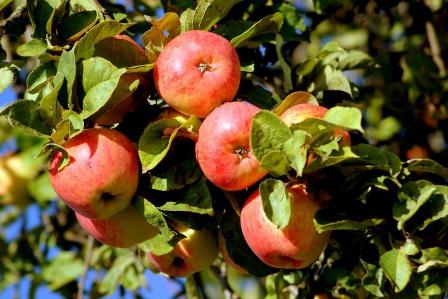 Н-3,5м Дерево быстрорастущее. Плоды крупные, массой 215 г,  по форме округло-конические, слаборебристые. Окраска золотисто-желтая с малиновым полосатым румянцем на меньшей части плода. Подкожные точки крупные, в большом количестве, зеленые, хорошо заметные. Мякоть зеленоватая, средней плотности, мелкозернистая, сочная, кисло-сладкая, со слабым ароматом. 99010Яблоня Подарок Графскому  --ЗИМНЕЕ--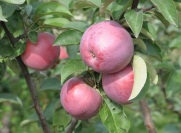 Зимний сорт. Обладает исключительно высокой зимостойкостью (выше, чем у Антоновки обыкновенной). Устойчив к грибным болезням, Плоды очень крупные, массой до 350 г, неодномерные, округло-конические, невыровненные по форме, поверхность почти гладкая. Кожица средне-толстая. Основная окраска жёлтая, покровная окраска часто очень сильная фиолетово-красная, почти сплошная. Мякоть светло-жёлтая, средне-сочная, почти мелкозернистая Вкус хороший, кисло-сладкий, со слабым ароматом. Плоды хорошо хранятся в обычных условиях до конца апреля9002Яблоня Коричное Полосатое  --РАННЕОСЕННЕ--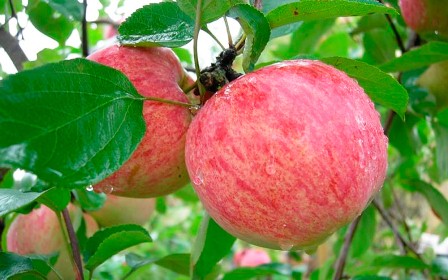 Раннеосеннего срока потребления. Плоды средней или нижесредней величины, сильно уплощенной реповидной формы. Основная окраска зеленоватая при съеме и желтая в момент потребительской зрелости. Покровная окраска в виде темно-красных резко очерченных полос и крапин по слабовыраженному красноватому фону с солнечной стороны. Мякоть плодов плотная, желтоватая, нередко розоватая под кожицей, кисловато-сладкая, нежная, с пряностью и ароматом корицы, десертного вкуса.8002Яблоня красномякотная Байя Мариса  -ОСЕННЕЕ-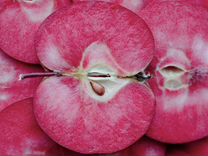 Н-2,5М. Самый вкусный среди всех красномякотных яблок. Яблоки красные, округлой формы с белыми точечками, средний вес 180 - 200 г. Мякоть необычного, красного цвета, очень сочная, плотная. Плод выделяет много сока красного оттенка. Вкус приятный, с тонким ароматом, кисло-сладкий, хорошо сбалансированный, мягкий. Урожайность до 20 кг с дерева. Созревание в последней декаде сентября. Хранение до января.16503Яблоня красномякотная ДЖЕРОМИНИ  -ОСЕННЕЕ-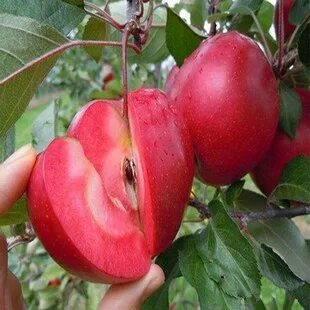 Плоды крупные, массой 180-200 г, симметричной формы, бордово-красные по всей поверхности плода, яркие. Окрашивание начинается рано. Мякоть  сочная. Вкус сладкий, почти без кислинки. Дегустационная оценка 4,5-4,8 баллов. Лёжкость хорошая, в холодильнике до февраля16505Яблоня красномякотная ЭРА -ОСЕННЕЕ-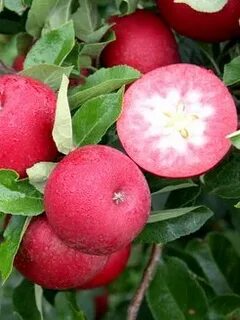 Н-3М.Весом 150-180 гр., ярко-красные плоды с красной с белыми прожилками, сочной, хрустящей при надкусывании мякотью, имеющей приятный, десертный, кисло-сладкий вкус и большое количество витаминов и антиоксидантов и антоцианов (по данным американских исследователей, по своей полезности сок яблок этого сорта близок к гранатовому). Сорт скороплодный16502Яблоня  Китайка Керр  красная ( райские яблочки) 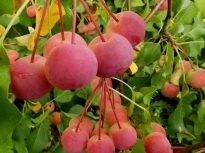 Н- 3 м, Плоды красные, диаметром около 2-3 см, округлой или яйцевидной формы ,собранные в пучки по 3-6 штук. Созревают в августе-сентябре.Очень морозостойка, малотребовательна к условиям произрастания, относительно легко переносит засуху, устойчива к грибным заболеваниям, хорошо переносит обрезку кроны .Из яблок  получаются безумно вкусные джем, варенье, компоты..9002Яблоня Мантет -ЛЕТНЕЕ-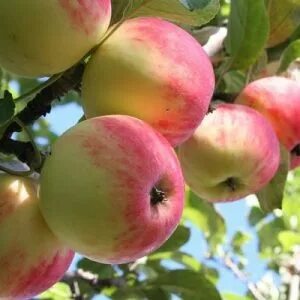 Н-3М. Раннелетний сорт. Мякоть белая, сочная, нежная, ароматная, сладкая, со слабым кисловатым привкусом, десертного качества. Основная окраска зеленовато-желтая или желтоватая при полном созревании, покровная – в виде ярко-красного крапчато-полосатого румянца по оранжево-красному фону8002Яблоня МЕДУНИЦА   --ЛЕТНЕЕ--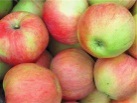 Летнего срока созревания. Дерево сильнорослое, крона широкопирамидальная, средней густоты. Плоды средней величины, 110-120г, плоскоокруглой или округло-конической формы, у верщины слабо ребристые. Кожица плотная, гладкая, зеленовато-желтая с карминово-красными полосами, на большей части плода. Мякоть кремовая, плотная, мелкозернистая, сочная, ароматная. Вкус очень хороший, медово-сладкий. Урожайность умеренная, ежегодная. Скороплодность средняя. Десертный800+9901+51НЯблоня КОНФЕТНОЕ  --ЛЕТНЕЕ--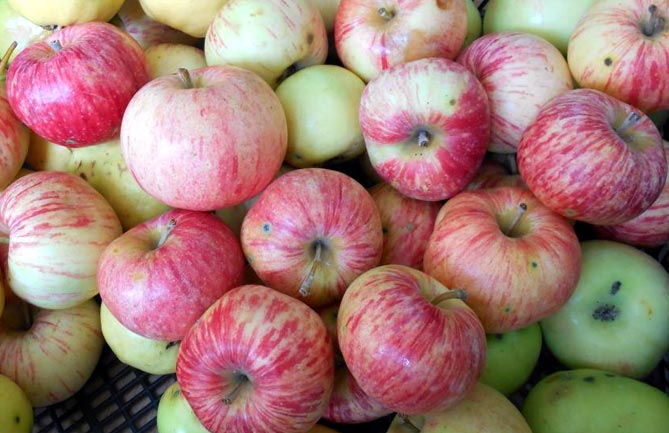 Раннелетнего срока созревания. Дерево среднерослое. Крона округлая, густая. Плоды мелкие и ниже среднего размера, 70г, плоскоокруглой правильной формы. Кожица светло-желтая с розовым, размытым и красным штриховатым румянцем почти на всей поверхности плода. Мякоть кремовая, мелкозернистая, нежная, сочная. Вкус очень хороший, сладкий. Плоды созревают не одновременно. Урожайность высокая.8002Яблоня БЕЛЫЙ НАЛИВ  --ЛЕТНЕЕ--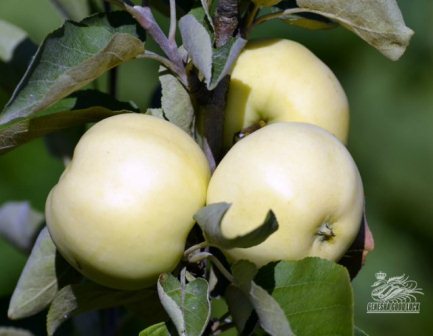 Раннелетнего срока созревания. Дерево среднерослое. Крона округлая, густая. Плоды мелкие и ниже среднего размера, 70г, плоскоокруглой правильной формы. Кожица светло-желтая с розовым, размытым и красным штриховатым румянцем почти на всей поверхности плода. Мякоть кремовая, мелкозернистая, нежная, сочная. Вкус очень хороший, сладкий. Плоды созревают не одновременно. Урожайность высокая. Столовый8004Яблоня ЛЕТНЕЕ НЕЖНОЕ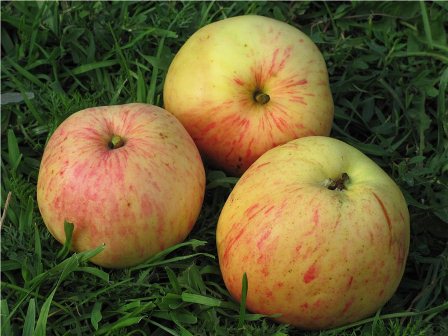 Среднего срока созревания, характеризуется высокой зимостойкостью, скороплодностью и регулярной урожайностью. Плодоношение начинается через 4-5 лет роста. Съемная зрелость наступает в конце августа, плоды созревают не одновременно, период их потребления в свежем виде не более 1 месяца. Яблоки крупные, массой 160 г, неодномерные, округло-конические, со слабой ребристостью. Основная окраска желтовато-зеленая. Мякоть средней плотности, очень нежная, сочная, кисло-сладкая, с очень приятным карамельным привкусом, ароматная. Сорт устойчив к парше.  Результат скрещения сорта Мечта и Десертное Исаева.8002Яблоня Синап Орловский --ЗИМНЕЕ--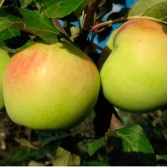 Н-3 м.Поздний сорт. Плоды крупного размера или же больше средней величины (вес одного яблока в среднем равен 150 граммам). Все яблоки одинакового размера, округло-конической продолговатой формы. Кожица на плодах плотная, поверхность глянцевая, гладкая, с небольшим маслянистым отливом. Основной окрас плодов желтовато-зеленый, после непродолжительного хранения становится золотисто-желтым, с  солнечной стороны размытый румянец. Мякоть кисло-сладкая с приятным ароматом. Хорошо хранится до весны.8001Н-3м. Созревает в начале осени .Плод крупный весом 120—150 г, по форме яблоко округло-коническое. Основная окраска золотистая; покровная окраска — неявные полосы и крапинки ярко-пурпурного цвета по розоватому румянцу. Мякоть кремоватая. Плоды могут храниться довольно долгое время, если сравнивать этот сорт с другими. В холодильнике при температуре +1—2°С они хранятся до января. Деревья устойчивы к самому распространенному заболеванию яблонь — парше.8001Яблоня Свежесть --ЗИМНЕЕ--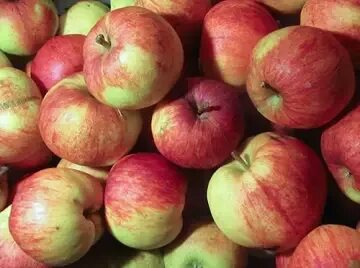 Н до -3 м. Плоды приплюснутые, широкоребристые, бочковидные, средней массой 125 г. Окраска зеленовато-желтая с красным румянцем в виде штрихов и полос. Подкожных точек мало, зеленые, слабозаметные. Мякоть зеленоватая, плотная, колющаяся, мелкозернистая, кисло-сладкая со слабым ароматом. съёмная зрелость - в конце сентября8004Яблоня МЕЛЬБА -- ЛЕТНЕЕ--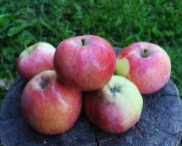 Н-3 м.Ранний сорт. Яблоко светло-желтое с ярко-красным полосатым румянцем.Мякоть белоснежная, очень сочная и мясистая. Многие любят этот сорт за характерный конфетный аромат и небольшую кислинку. Если собрать яблоки слегка недозревшими и положить в холодное место (например, в холодильник), они наберут сладость и останутся свежими до нового года. Благодаря кисло-сладкому вкусу Мельба великолепно подходит для приготовления варенья или яблочного сока. С серед августа до серед сентября8002+2В ЗАПЯблоня Папироянтарное --ЛЕТНЕЕ-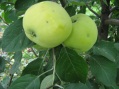 Летнего срока потребления. Дерево среднерослое с округлой кроной. Плоды одномерные, округлые, средней массой 100 г. Окраска плодов светло-желтая. Мякоть кремовая, сочная, плотная, мелкозернистая, хорошего вкуса. Дегустационная оценка 4,4 балла.7002Яблоня Кандиль Орловский - ЗИМНЕЕ--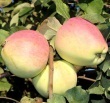 Зимний сорт. Дерево среднерастущее с округлой пониклой кроной. Плоды средние, массой 135 г, одномерные, продолговато-конические, сильноребристые, скошенные у вершины. Окраска светло-желтая с малиновым размытым румянцем. Вкус кисло-сладкий со слабым ароматом. Оценка вкуса 4,5 балла. 7001Яблоня Штрифель  ---ОСЕННЕЕ---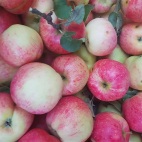 Осенний сорт. Зимостойкий. Высокоурожайный. Плоды массой до 200 г, неравнобокие, гладкие, зеленовато-жёлтые с яркими оранжево-красными полосами. Кожица тонкая, с восковым налётом. Мякоть светло-жёлтая, иногда под кожицей розовая, рыхлая, сочная. Вкус кисло-сладкий, гармоничный. Плоды сохраняютcя в холодильнике до декабря. Используются в свежем виде и являются хорошим сырьём для приготовления cоков.8003Яблоня Антоновка ---ЗИМНЕЕ--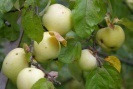 Н-3 м. Старинный ,среднерусский сорт. Срок потребления: от раннеосеннего до раннезимнего, плоды хранятся до 2-3 месяцев. Плоды среднего размера, 120-150 г, максимум 300 г, не выравненные. Форма варьирует от плоско-округлой до овально конической, иногда цилиндрическая.Кожица слабо маслянистая, блестящая, с характерным сильным ароматом. Основная окраска зеленовато-желтая, при хранении - светло соломенно-желтая.6002+1Яблоня карликовое Павлуша (позднелетнее) 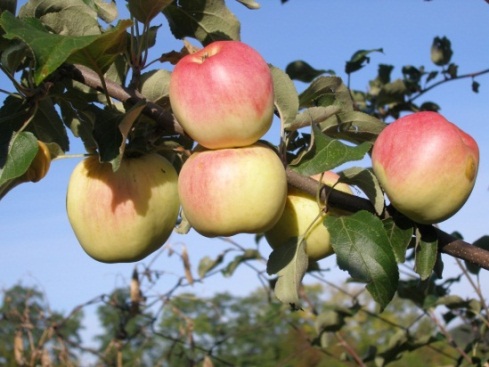 Н-2-2,5. Плоды нижесредней величины (67-110 г), плоско-округлые, широкоребристые. Поверхность гладкая. Основная окраска зеленовато-желтая, покровная – малиновый размытый и штриховатый румянец на большей части плода. Мякоть кремовая, сочная, мелкозернистая, кисло-сладкая, хорошего вкуса, с сильным ароматом.Созревание неодновременное. Сорт универсального назначения. Плоды сохраняются в холодильнике 60-75 дней. Начало плодоношения на 4-5 год. Урожаи умеренные, регулярные. 50023НЯблоня карликовая Антоша  -ОСЕННЕЕ--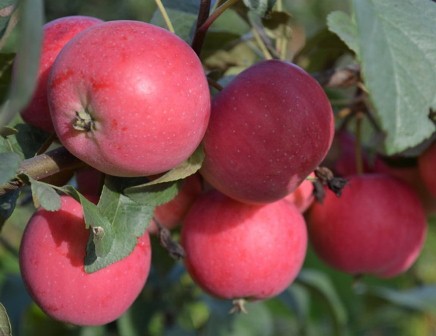 Осеннего срока потребления. Дерево, естественный карлик, высота до 2-х метров. Плоды среднего размера (80-90 гр.) округлые или округло-конические, со сплошной покровной ярко красной окраской, переходящей, к вершине плода, в темно-красную. Мякоть белая, мелкозернистая, достаточно сочная, при съеме плотная, десертного вкуса, со своеобразным «южным» ароматом. Созревают в конце августа, начале сентября и могут храниться до 1,5 месяцев. В период созревания, эффектно выглядит, как небольшое дерево-куст, сплошь усыпанное красивыми красными яблоками.50033НЯблоня карликовая Кроха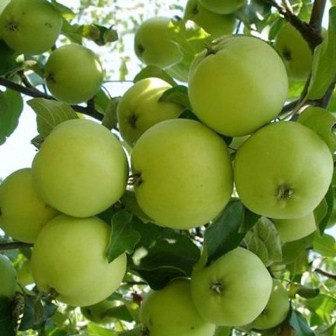 Яблоня Кроха – кустовая форма этой культуры, привлекающая садоводов именно этой своей особенностью. Она компактна, аккуратна, позиционируется селекционерами как зимостойкий сорт, подходящий для возделывания в северных регионах5001Яблоня карликовая Пластун –ЗИМНЕЕ—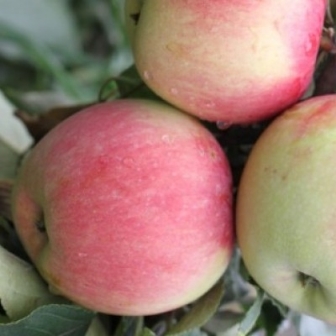 Н-до 1,5м.Зимнего срока потребления. Плоды массой 150-170 г, округлые, желтовато-зеленые, с красным румянцем по большей части плода. Мякоть плодов кремовая, плотная, средней сочности, кисло-сладкая, хорошего вкуса. Урожайность - до 45 кг с дерева. В лежке плоды хранятся до трех месяцев. Зимостойкость деревьев высокая, сорт устойчив к парше.5002Яблоня карликовая Осеннее Низкорослое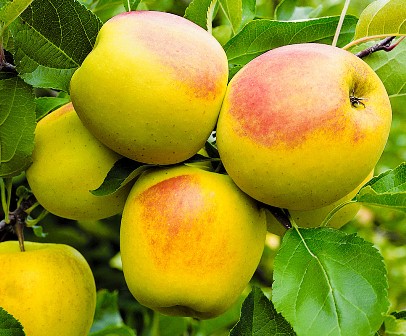 Осеннего срока потреблентия. Низкорослые деревья высотой 1,5-2 м. Яблоки массой 80-95 г, округлые. Кожица желтовато-белая со слабым румянцем. Мякоть плотная, довольно сочная, кисло-сладкого вкуса. Созревают в первой половине сентября. Используют для варенья, джемов и других заготовок. Хранятся в течение 2 месяцев. Сорт самоплодный. Обладает хорошей зимостойкостью, при подмерзании очень быстро восстанавливается. Плодоносить начинают на третий год.5001Яблоня колонновидная Триумф-- ОСЕННЕЕ---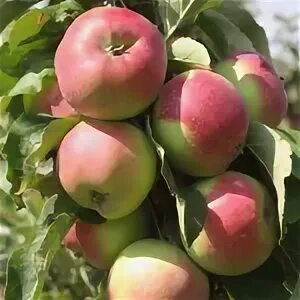 Н-2М. Осеннего срока потребления. Дерево колонновидное, среднерослое. Плоды средние, массой 120 г, округлые, слаборебристые, правильной формы. Основная окраска зеленоватая, покровная - размытая по меньшей части плода, буровато-красная, красная. Мякоть кремовая, плотная, колющаяся, мелкозернистая, сочная, сладко-кислая. Дегустационная оценка - 4,6 балла8005Яблоня колоновидная Медок--ЛЕТНЕЕ—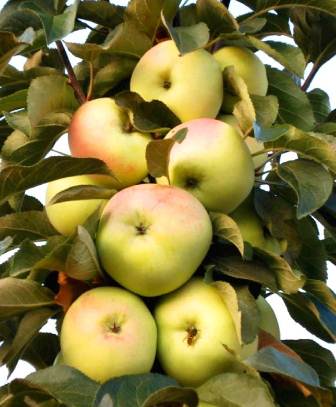 Н-1,5-2м.Зимостойкий позднелетний сорт. Плоды средние и крупные - до 250 г, округлые, бело-жёлтые, с плотной кожицей. Созревают в конце августа и хранятся около месяца. Вкус сладкий с хорошо выраженным медовым привкусом, мякоть белая, сочная, зернистая. Зимостойкость очень высокая, выдерживает без подмерзаний -42°С, устойчивость к вредителям и болезням на уровне лучших стандартных сортов Подмосковья.60011НЯблоня колоновидная Президент –ОСЕННЕЕ—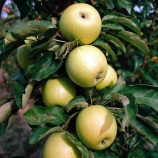 Н до 2м. Плоды желто – белой окраски и розовым румянцем очень привлекательного вида массой до 200гр. Плоды созревают в конце августа — сентябре. Хранится урожай в холодном месте не более 80 дней, вкусное.600+8002+1Яблоня колоновидная ИКША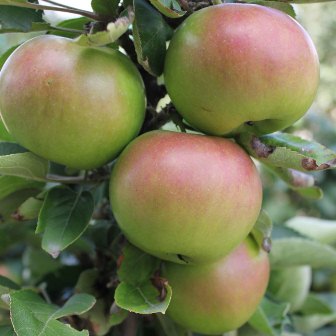 Н-1,5-2м.Сорт морозостойкий, устойчивый ко многим заболеваниям, дает урожай с первого года после посадки. На четвертый-пятый год  "Икша" вступает в пик плодоношения. Плоды средние по размеру, масса варьируется от 80 до 180 грамм, плоскоокруглой формы. Кожица тонкая, желтая с красно-полосатым румянцем. Мякоть очень плотная и сочная, десертного, кисло-сладкого вкуса, обладает шафранным ароматом. С одного дерева можно собрать до 5-6 кг урожая, который может храниться в течение месяца.80011-нЯблоня колоновидная Московское ожерелье -ЗИМНЕЕ—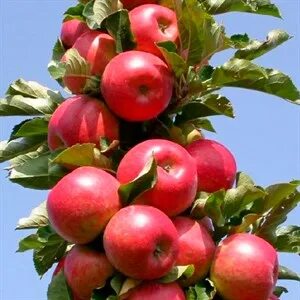 Плоды средние, массой 150-170 г, одномерные, округлые. Окраска темно-красная. Мякоть белая, среднеплотная, сочная. В плодоношение вступает на 3-й год. Высокоустойчив к парше.60021-нЯблоня колоновидная КАСКАД  --ЗИМНЕЕ-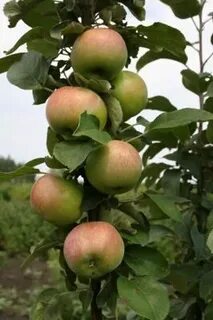 Плоды крупные, средней массой 200 г, приплюснутые, правильной формы. Основная окраска зеленовато-желтая, покровная - на большей части плода размытая, темно-красная. Мякоть желтоватая, колющаяся, мелкозернистая, сочная, кисловато-сладкого вкуса. 70031-нЯблоня колонновидная Джин  --ПОЗДНЕОСЕНН—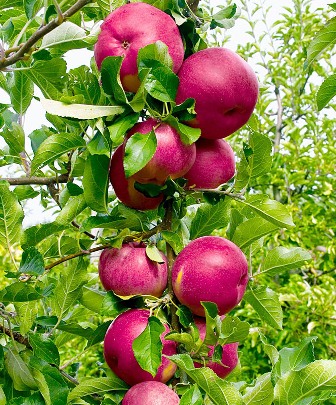 Н-2М  .Позднеосенний сорт. Высокозимостойкий.Плоды массой 120-150 г, округлые, ярко-красные, созревают в сентябре и хранятся до февраля. Мякоть плотная, очень сочная, ароматная. Вкус десертный, кисло-сладкий. Сорт высокоустойчив к парше.8001Яблоня ягодная Марфуша (сеянцы)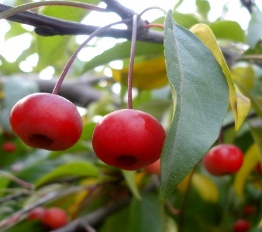 Небольшое дерево до 10 м высотой, с округлой, густой кроной и тонкими побегами. Плоды шаровидные, очень мелкие, до 1 см в диаметре, на длинной плодоножке, красные или желтые. Из них получается отличное ароматное варенье, компоты и повидла, их можно сушить и класть в пироги.40010